Commonwealth of Massachusetts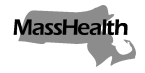 Executive Office of Health and Human ServicesOffice of Medicaidwww.mass.gov/masshealthMassHealthAdult Day Health Bulletin 15June 2019TO:	Adult Day Health Providers Participating in MassHealthFROM:	Daniel Tsai, Assistant Secretary for MassHealthRE:	Prior Authorization for Adult Day Health Providers  BackgroundMassHealth amended the Adult Day Health (ADH) program regulation at 130 CMR 404.000 effective July 27, 2018, to revise and clarify certain ADH program requirements. This bulletin provides guidance about the Prior Authorization (PA) process provided at 130 CMR 404.406.Prior Authorization Requirement as Condition of Payment130 CMR 404.406 provides that, as a prerequisite for payment for ADH, the ADH provider must obtain PA from MassHealth or its designee before the first date of service delivery, and at various intervals thereafter. PA determines the medical necessity for ADH as described under 130 CMR 404.000 and in accordance with 130 CMR 450.204: Medical Necessity.Beginning July 1, 2019, as a prerequisite for payment of ADH, the ADH provider must obtain prior authorization from MassHealth or its designee before the first date of service delivery and annually thereafter, or upon significant change. In addition, and also as a condition for payment of ADH, each such provider must submit PA requests for their existing ADH members according to a schedule available in the ADH PA Provider Portal Training Guide.Providers must submit all requests for PA—whether for new or existing members—through the MassHealth LTSS Provider Portal at www.masshealthltss.com.For detailed information about the PA process and important timelines, ADH providers must carefully review:Guidelines for Medical Necessity Determination for Adult Day Health; andADH PA Provider Portal Training GuideAll materials, including all required PA forms and documentation, can be accessed through the LTSS Provider Portal at www.masshealthltss.com/s/article/ADH-Provider-Resources. MassHealthAdult Day Health Bulletin 15June 2019Page 2 of 1MassHealth WebsiteThis bulletin is available on the MassHealth Provider Bulletins web page.To sign up to receive email alerts when MassHealth issues new bulletins and transmittal letters, send a blank email to join-masshealth-provider-pubs@listserv.state.ma.us. No text in the body or subject line is needed.QuestionsThe MassHealth LTSS Provider Service Center is open, 8 a.m. to 6 p.m. ET, Monday through Friday, excluding holidays. ADH providers should direct their questions about this bulletin or other MassHealth LTSS provider questions to the LTSS Provider Service Center. Contact Information for MassHealth LTSS Provider Service CenterContact Information for MassHealth LTSS Provider Service CenterPhoneToll-free (844) 368-5184 Toll-free (844) 368-5184 Emailsupport@masshealthltss.comsupport@masshealthltss.comPortalwww.MassHealthLTSS.comwww.MassHealthLTSS.comMailMassHealth LTSSPO Box 159108 Boston, MA 02215MassHealth LTSSPO Box 159108 Boston, MA 02215Fax(888) 832-3006(888) 832-3006